Publicado en  el 10/03/2017 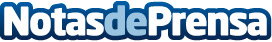 Murcia estrena su flamante FanzinotecaLa Biblioteca de la Región de Murcia ha inaugurado su Fanzinoteca, que ya cuenta con unas 50 publicaciones alternativasDatos de contacto:Nota de prensa publicada en: https://www.notasdeprensa.es/murcia-estrena-su-flamante-fanzinoteca Categorias: Murcia Cómics http://www.notasdeprensa.es